Утверждаю 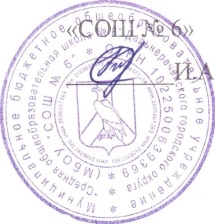 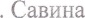 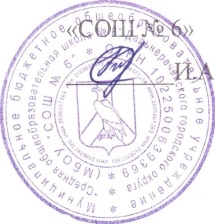 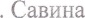 директор МБОУИндивидуальный план работыучителя-наставникана 2022-2023 уч. годпо физической культурепредметДавидюк Светлана ИвановнаФамилия, имя, отчествоМолодой учитель: Думкина Маргарита Физическая культурапредметг. Дальнереченск2022 г.План работынаставника с молодым учителемна 2022-2023 уч. годЦель: создание организационно-методических условий  для развития профессиональных знаний, умений и навыков и успешной адаптации молодого специалиста в условиях современной школы.Задачи:оказание методической помощи молодому специалисту в повышении общедидактического и методического уровня организации учебно-воспитательного процесса;создание условий для формирования индивидуального стиля творческой деятельности молодого педагога;развитие потребности и мотивации в непрерывном самообразовании;проведение диагностики успешности работы молодого учителя, используя анкеты.Мероприятия в рамках наставничестваОтчётность планируемых мероприятий№ п/пДатаСодержаниеСентябрьСентябрьСентябрь102.09.2022Беседа. Традиции школы. Ближайшие и перспективные планы школы. Специфика обучения физической культуре в школе. Консультации по заполнению СГ.205.09.2022Консультации по соблюдению техники безопасности на уроках физической культуры. Ведение журнала по ТБ.305-10.09.2022Планирование и организация работы по предмету (изучение основных тем программ, составление календарно-тематического планирования, знакомство с УМК, методической литературой, составление рабочих программ, поурочное планирование).412-17.09.2022Знакомство с опытом работы учителей физической культуры в школе.519-24.09.2022Требования к современному уроку. Консультации по планированию уроков.628-30.09.2022Посещение уроков молодого учителя с целью знакомства с работой, выявления затруднений, оказания методической помощи.ОктябрьОктябрьОктябрь103-08.10.2022Посещение уроков с целью оказания методической помощи.210-15.10.2022Знакомство с олимпиадными заданиями. Консультация по подготовке обучающихся к олимпиаде.317-22.10.2022Изучение положения о текущем и итоговом контроле знаний обучающихся.424-29.10.2022Работа со школьной документацией. Обучение составлению отчетности по окончании четверти.5В течение месяцаЗнакомство с методикой подготовки учащихся к соревнованиям, конкурсам. НоябрьНоябрьНоябрь101-05.11.2022Консультации по работе с документацией (классным электронным журналом, таблицами контроля двигательной подготовленности).207-11.11.2022Посещение уроков с целью оказания методической помощи.314-19.11.2022Консультации по самоанализу урока. Обсуждение схемы анализа урока.421-26.11.2020Самообразование – лучшее образование. Оказание помощи в выборе методической темы по самообразованию.ДекабрьДекабрьДекабрь101-03.12.2022Практическая работа по составлению тестов для контроля знаний по физической культуре, отбору заданий для самостоятельных работ.205-09.12.2022Посещение уроков с целью оказания методической помощи.312-16.12.2022Собеседование по организации внеклассной работы по предмету.419-24.12.2022Посещение уроков опытных учителей.ЯнварьЯнварьЯнварь112-14.01.2023Методическая помощь: требования к анализу урока и деятельности учителя на уроке; типы, виды, формы урока.216-21.01.2023Практическая работа по разработке технологической карты урока.323- 27.01.2023Посещение уроков с целью оказания методической помощи.ФевральФевральФевраль101-04.02.2023Организация индивидуальных занятий с различными категориями учащихся. Индивидуальный подход в организации учебной деятельности (работа с отстающими и успешными учащимися).206-11.02.2023Учусь строить отношения; Анализ педагогических ситуаций; Общая схема анализа причин конфликтных ситуаций.313-18.02.2023Посещение молодым специалистом уроков учителя – наставника.420-25.02.2021Собеседование по вопросам планирования и организации самообразования.МартМартМарт101-04.03.2023Виды контроля, их рациональное использование на различных этапах изучения программного материала.206-11.03.2023Посещение молодым специалистом уроков учителя – наставника.313-18.03.2023Посещение учителя – наставника, уроков молодого специалиста.420-25.03.2023Профессиональные затруднения. Степень комфортности нахождения в коллективе.АпрельАпрельАпрель103-08.04.2023Формы контроля знаний, подготовка к промежуточной аттестации.210-15.04.2023Посещение молодым специалистом уроков учителя – наставника.317-22.04.2023Современные образовательные технологии, их использование в учебном процессе.424-28.04.2023Обмен мнениями по теме «Факторы, которые влияют на качество преподавания».МайМайМай104-06.05.2023Психолого – педагогические требования к проверке, учету и оценке знаний учащихся.210-13.05.2023Посещение учителя – наставника, уроков молодого специалиста.317-20.05.2023Анализ процесса адаптации молодого специалиста: индивидуальное собеседование по выявлению сильных и слабых сторон в подготовке молодого специалиста к педагогической деятельности, выявление склонностей и личных интересов.№ п/пПланируемые мероприятияСрок исполненияФорма отчетностиОтметка наставника о выполнении1.Оказание помощи в составлении календарно-тематического планирования по предмету и составление плана в закрепленных классах;Проведение инструктажа по оформлению классного электронного журнала, журналов индивидуального обучения, кружковых занятий.сентябрьКалендарно-тематическое планирование.Протокол ШМО.Памятка по заполнению классного журнала.2.Знакомство с олимпиадными заданиями. Консультация по подготовке обучающихся к олимпиаде.Изучение положения о текущем и итоговом контроле знаний обучающихся.Работа со школьной документацией. Обучение составлению отчетности по окончании четверти.октябрьПримеры олимпиадных заданий прошлых лет. Участие в школьном этапе.Паспорт кабинета.Инструкция по эл. журналу. Протокол ШМО.3.Консультации по работе с документацией (классным электронным журналом, таблицами контроля двигательной подготовленности).Консультации по самоанализу урока. Обсуждение схемы анализа урока.Самообразование – лучшее образование. Оказание помощи в выборе методической темы по самообразованию.ноябрьВыработка рекомендаций, инструкция по эл. журналу.Схема анализа урока.План самообразования. 4.Практическая работа по составлению тестов для контроля знаний по физической культуре и ОБЖ, отбору заданий для самостоятельных работ.Собеседование по организации внеклассной работы по предмету.Обсуждение новинок методической литературы по предмету.Анализ работы за первое полугодие.декабрьТесты по предметам.Протокол ШМО.Выработка рекомендаций.Список литературы.Отчёт по эл. журналу, календарю.5.Методическая помощь: требования к анализу урока и деятельности учителя на уроке; типы, виды, формы урока.Практическая работа по разработке технологической карты урока.январьСхема анализа урока.Схема технологической карты.6.Организация индивидуальных занятий с различными категориями учащихся. Индивидуальный подход в организации учебной деятельности (работа с отстающими и успешными учащимися).Собеседование по вопросам планирования и организации самообразования.февральРазработка карт индивидуальной траектории.План самообразования.7.Виды контроля, их рациональное использование на различных этапах изучения программного материала.Профессиональные затруднения. Степень комфортности нахождения в коллективе.мартПамятка.Анкета. 8.Формы контроля знаний, подготовка к промежуточной аттестации.Посещение молодым специалистом уроков учителя – наставника.Современные образовательные технологии, их использование в учебном процессе.апрельПамятки.Работы промежуточной аттестации.Анализ урока.9.Психолого – педагогические требования к проверке, учету и оценке знаний учащихся.Анализ процесса адаптации молодого специалиста: индивидуальное собеседование по выявлению сильных и слабых сторон в подготовке молодого специалиста к педагогической деятельности, выявление склонностей и личных интересов.майОтчет и заключение наставника с оценкой о проделанной работе.Отчет молодого учителя о проделанной работе.10.Совместная разработка КТП, технологи-ческих карт уроков, взаимопосещение уроков, изучение схемы анализа и самоанализа урока, консультации по волнующим вопросам и затруднениям с наставником, администрацией,  участие в Педагогических советах, семинарах, методических совещаниях,  регулярное ознакомление с педагогической и методической литературой, участие в работе временных творческих групп, в проведении соревнований, спортивных праздников и мероприятий.в течение года Карты, анализы уроков, отчёты руководителя ШМО, анализ работы ШМО за учебный год.